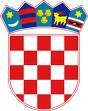 REPUBLIKA HRVATSKAKRAPINSKO-ZAGORSKA ŽUPANIJAGRAD ZLATARGRADONAČELNIKMatični broj: 02587483OIB 36370939278Šifarska oznaka: 8411Broj žiro-računa HR7323900011852600005BILJEŠKE UZ PRIJEDLOG II. IZMJENE I DOPUNEPLANA PRORAČUNA GRADA ZLATARA ZA 2020. GODINUPrijedlog II. izmjene i dopune Plana proračuna Grada Zlatara za 2020. godinu, pregled promjena po značajnijim pozicijama:Evidentirano smanjenje prihoda od poreza u iznosu od 3,08 posto odnosi se na smanjenje po pozicijama P002, P004 i P007.Na pozicijama P008 i P009 evidentirano je smanjenje prihoda od financijske imovine.Na pozicijama P011-1 i P013 evidentirano je smanjenje prihoda od nefinancijske imovine.Prihodi od upravnih i administrativnih pristojbi smanjeni su sukladno njihovoj realizaciji.Prohodi od šumskog doprinosa na poziciji P023 smanjeni su iz razloga što je evidentno da neće doći do planirane realizacije .Prihodi na izvoru 5. pomoći i potpore, odnosno prihodi od državnog Proračuna temeljem prijenosa EU sredstava, iz izvora državnog proračuna i županijskog proračuna smanjeni su na sukladno njihovoj realizaciji. S time u vezi evidentirano je smanjenje na povezanim pozicijama rashoda.Otvorena je nova pozicija P040-2 unutar koje su planirana sredstva za Humanitarnu akciju „Velikim srcem za topli dom“. S time u vezi otvorena je pozicija rashoda R041-3.Sukladno njihovom izvršenju smanjena su sredstva planirana za rad Jedinstvenog upravnog odjela i rad Gradskog vijeća i gradonačelnika.Utvrđena su prekoračenja kod programa predškolskog odgoja i socijalne skrbi, te su sukladno tome ovom izmjenom poveća sredstva po određenim pozicijama unutra navedenih programa.Uz navedene promjene u prihodima i rashodima koji se odnose na Grad Zlatar, u prijedlog II. izmjene i dopune proračuna za 2020. godinu uključene su i izmjene koje su nastale kod proračunskih korisnika.Predlažem da se prihvati ovakav prijedlog II. izmjene i dopune plana proračuna za 2020. godinu. Kao radni materijal predložena je II. izmjena i dopuna Proračuna ispisana po pozicijama dok će se za potrebe objave, sukladno zakonu, ispisati prema računskom planu.GRADONAČELNICAJasenka Auguštan – Pentek, v.r.